Игра является важнейшим условием полноценного психологического развития детей. Эмоции создают благоприятный климат для взаимоотношений, повышают тонус, необходимый каждому ребенку для его душевного комфорта. А это в свою очередь становится условием восприимчивости дошкольника к воспитательным воздействиям и совместной со сверстниками деятельности.В дошкольном возрасте игра является основным видом деятельности ребенка. В игре формируются его ум и чувства, способность к творчеству в предметной среде и общении.Через игру легче всего проникнуть в мир ребенка, повлиять на него. В игре, как и во всякой творческой деятельности, проявляется индивидуальность ребенка, его интересы.Сюжетно-ролевая  игра - такая деятельность детей, в которой дети берут на себя роли взрослых и в обобщенной форме в специально создаваемых игровых условиях, воспроизводят деятельность взрослых и отношении между ними. С- р игра это творческая игра, потому для нее характерны все основные черты творческой игры: наличие воображаемых ситуации, эмоциональная насыщенность игры, самостоятельность, активность, проявление творчества. Среди творческих игр сюжетно-ролевая игра имеет свои особенности: содержание игры составляет все многообразие окружающей жизни.Структура:- замысел (дети придумывают во что играть.)- мотив (стремление ребенка к совместной социальной жизни с взрослым.)- роль это средство реализации сюжета в действиях, речи, мимике.- сюжет игры это ряд событии объединенных между собой- содержание игры это окружающая жизнь во всем ее многообразии.Классификация по содержанию: бытовые, игры на тему труда (почта, парикмахер), игры путешествия.В сюжетно-ролевых  играх дошкольников углубляется интерес к трудовым делам взрослых, к результатам их труда, возникает чувство восхищения самоотверженными поступками людей, желание подражать им. 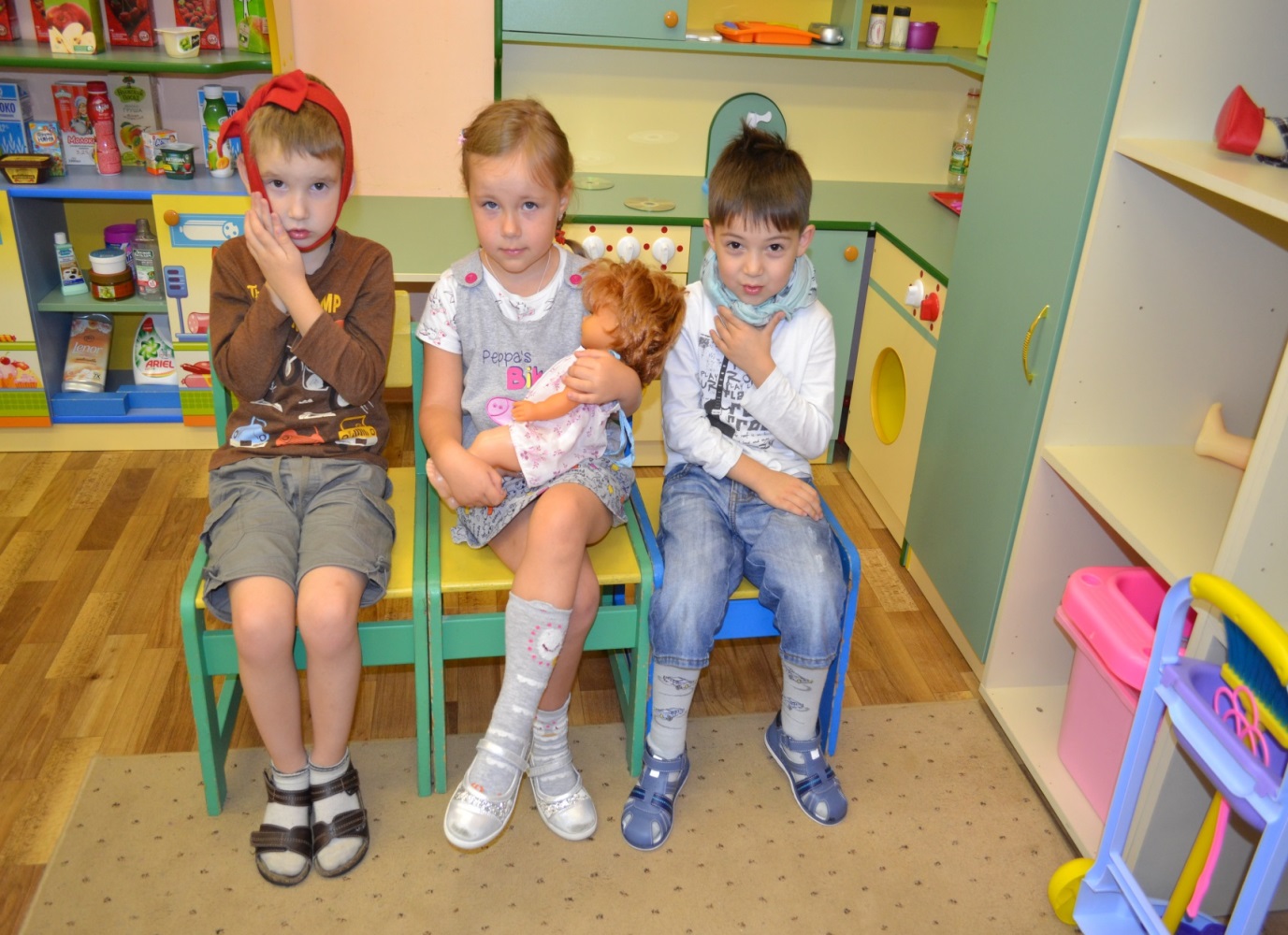 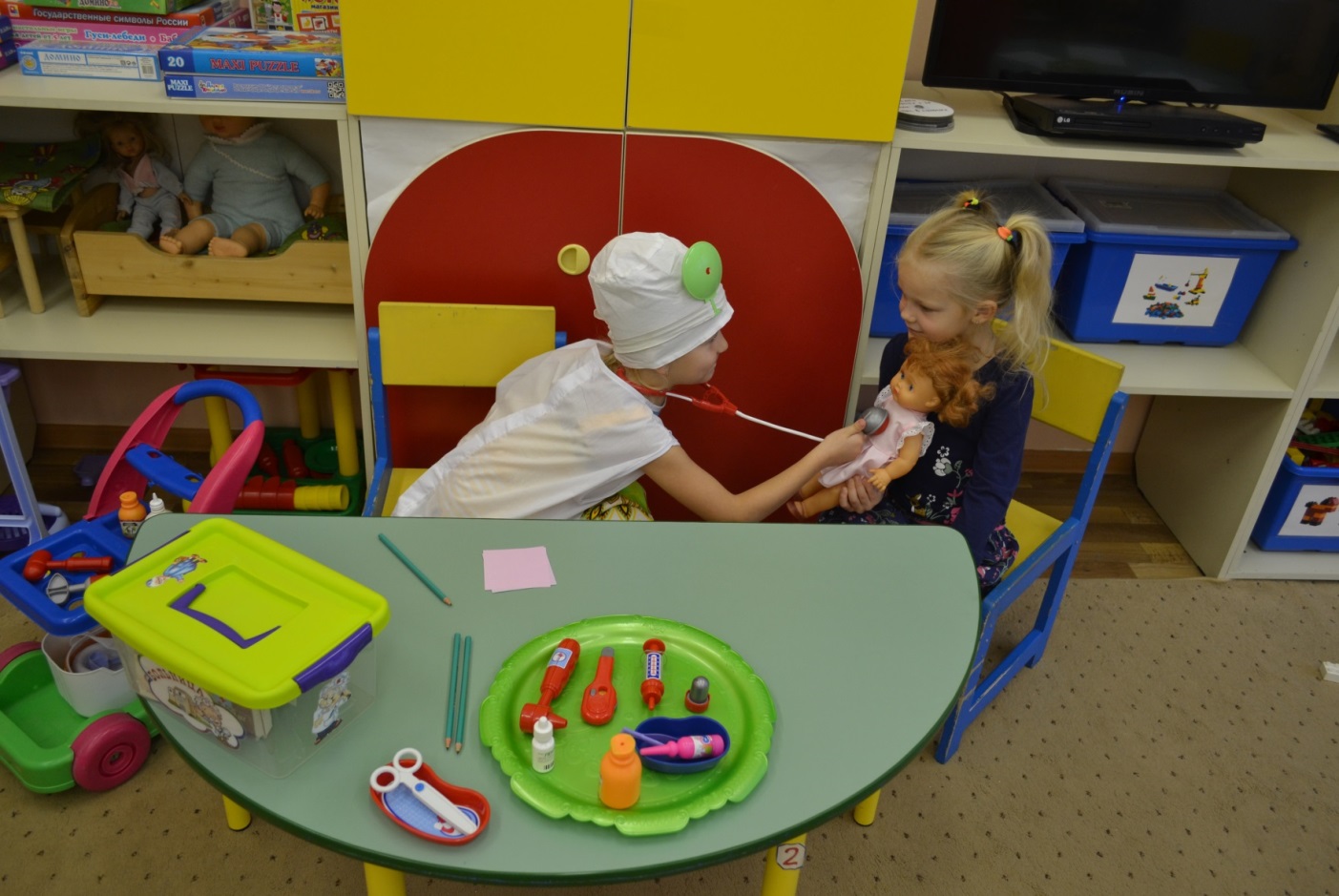 Длительные сюжетно-ролевые творческие игры приобретают особое значение для комплексного решения задач умственного, нравственного, трудового и эстетического воспитания детей.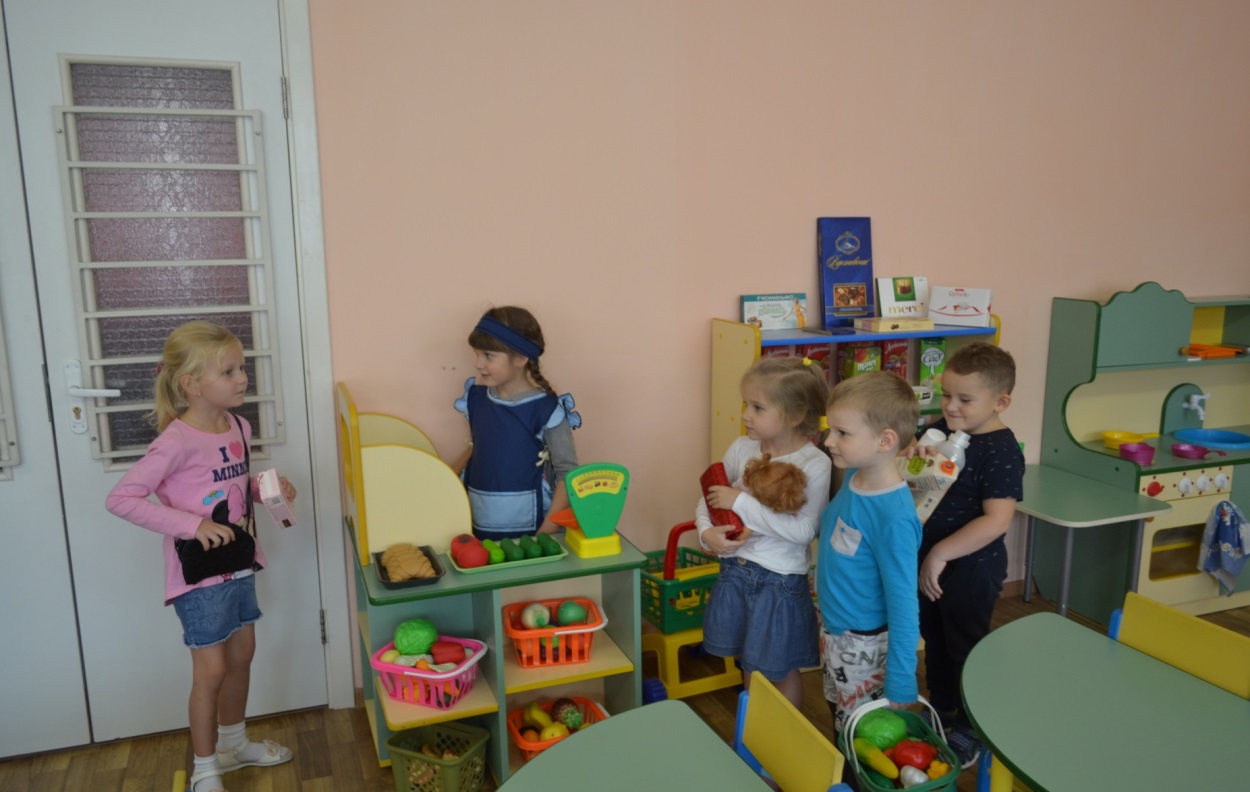 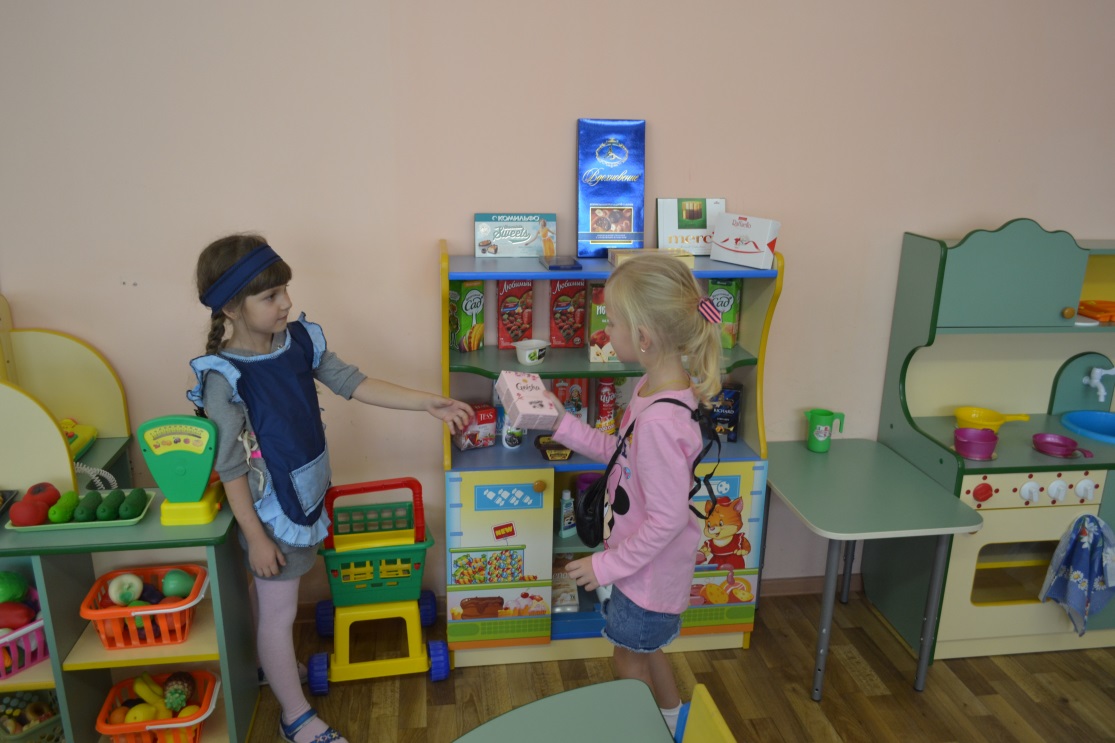 В длительной игре у ребенка быстрее вырабатываются навыки и привычки коллективной жизни, растёт самостоятельность. В результате такого рода игра становится наиболее эффективной формой организации интересной жизни детей в дошкольном учреждении. Дети настолько вживаются в роль, что зачастую чувствуют себя в ней и тогда, когда уже не играют.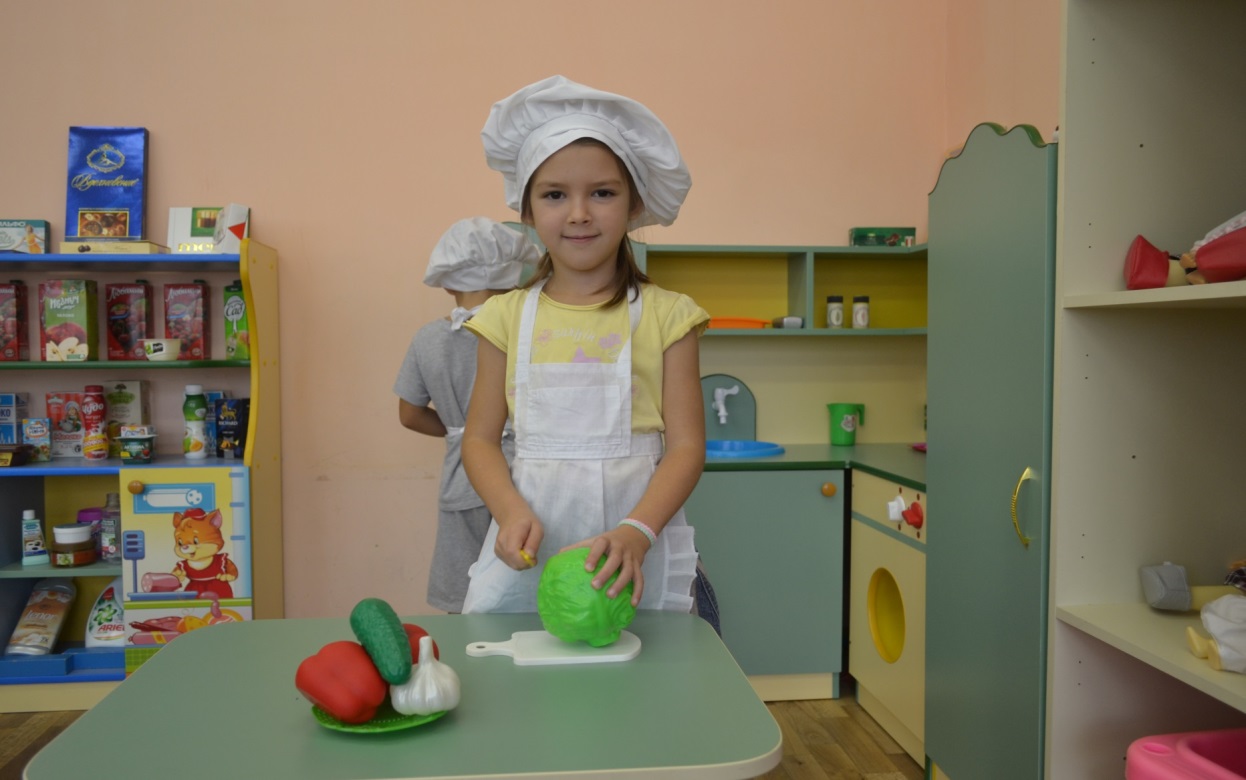 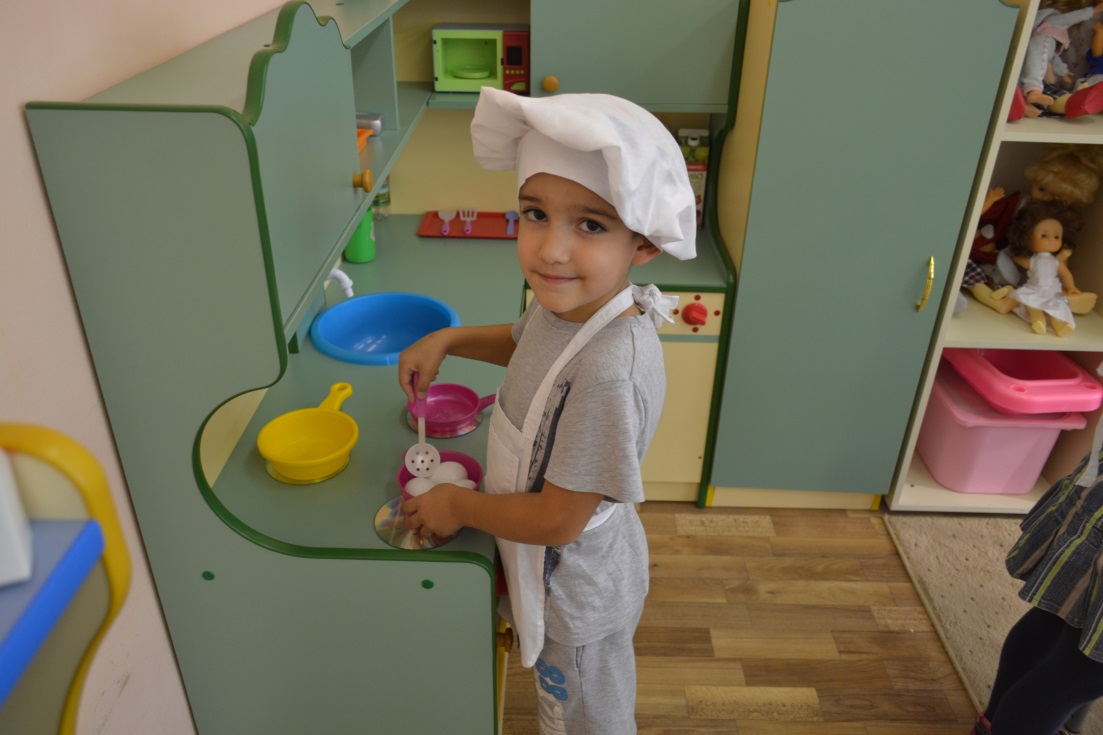 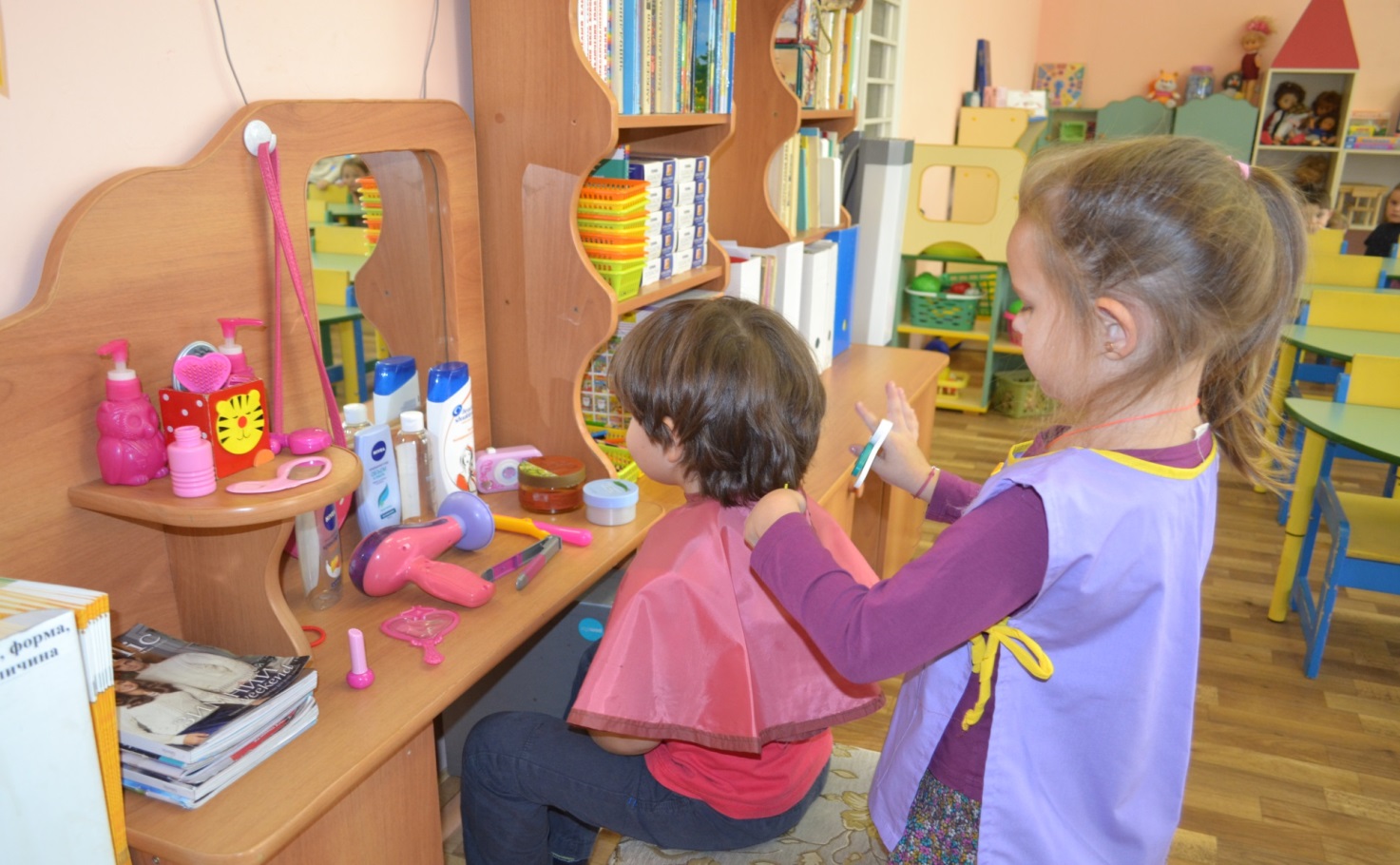 Уважаемые коллеги, предоставляю вашему вниманию фотоотчёт по сюжетно-ролевой игре «Почта» в нашей группе.Моя цель была: Познакомить воспитанников с организацией «Почта», профессией «Почтальон», работниками почтовой службы. Задачи: Формировать представления о том, как происходит работа почтовой службы, как письма и посылки попадают в другие города. Дать представление об услугах, предоставляемых почтовой службой. Воспитывать уважительное отношение к людям данной профессии, разъяснить важность и полезность деятельности работников почты. Создать условия для совместной игры, развивать умение детей разворачивать сюжет. Активизировать словарь за счёт существительных (почта, почтальон, посылка, телеграмма, бандероль) и глаголов (послать, передать, отослать, отправить, написать).Была проведена большая предварительная работа:Чтение художественной литературы.- С. Я. Маршак «Почта»;- Э. Успенский «Трое из Простоквашино»;- Э. Успенский «Тетя дяди Федора или побег из Простоквашино»;- Ю. Тувим. Письмо ко всем детям по одному очень важному делу;- Я Аким. «Пишу тебе письмо».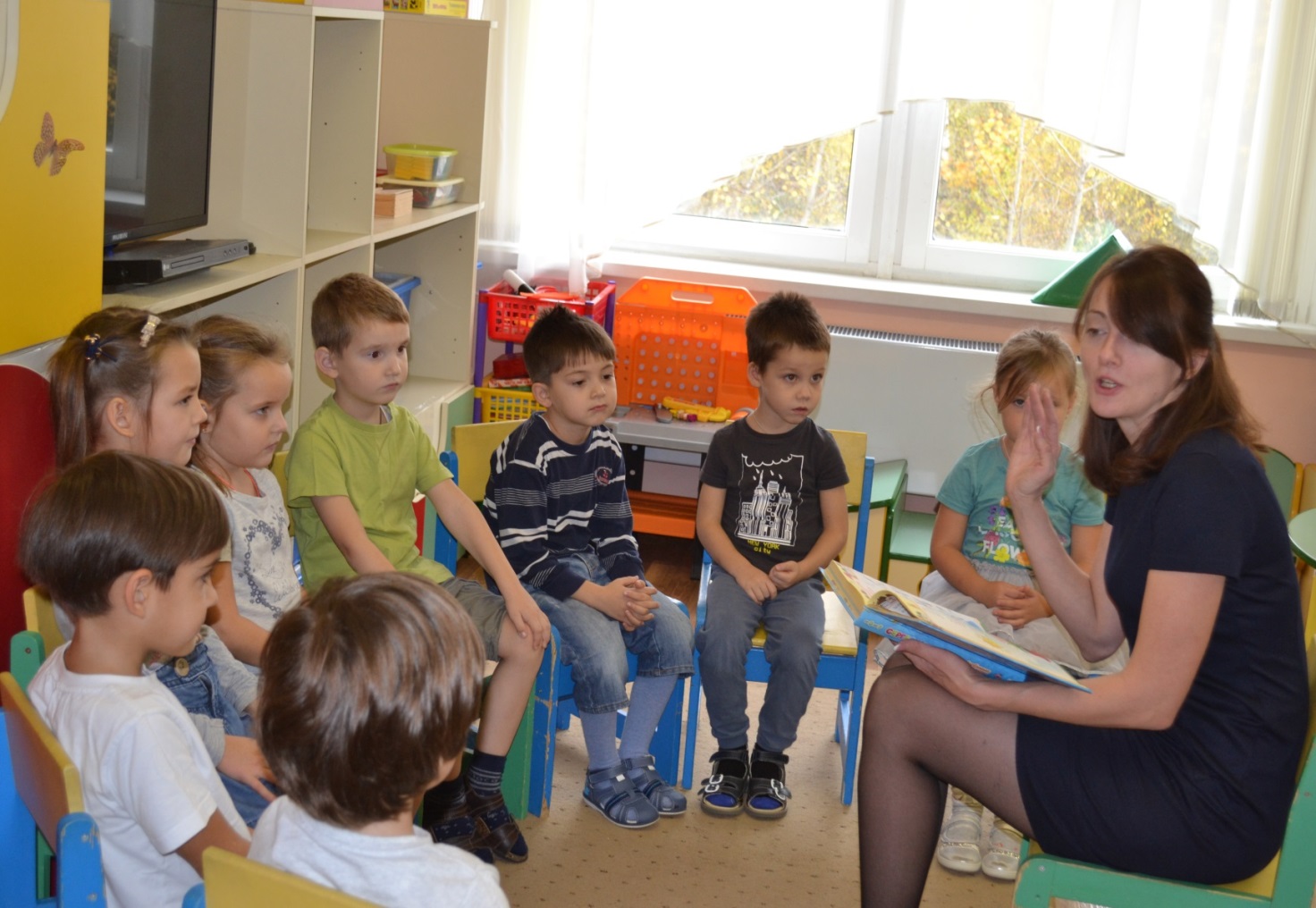 Беседы с детьми.- «Для чего нужна почта? »,- «Как называются люди, которые работают на почте»- «Что такое бандероль, посылка, телеграмма и электронная почта».- «Почему журналы и газеты кладут не каждому в почтовый ящик? »- «Кто занимается подпиской газет, журналов»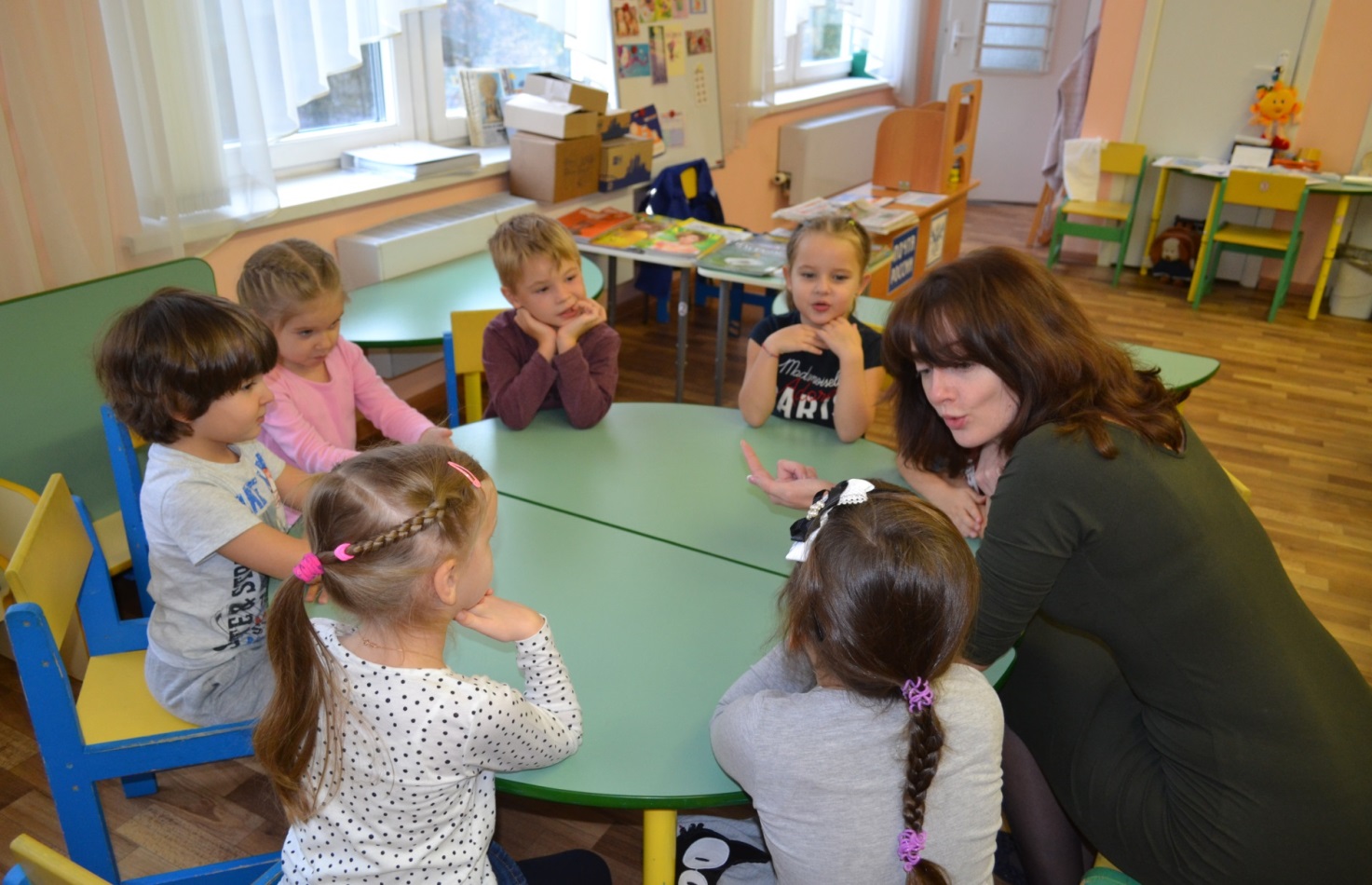 Просмотр презентаций- «Для чего нужна нам почта»- «История письма и почты»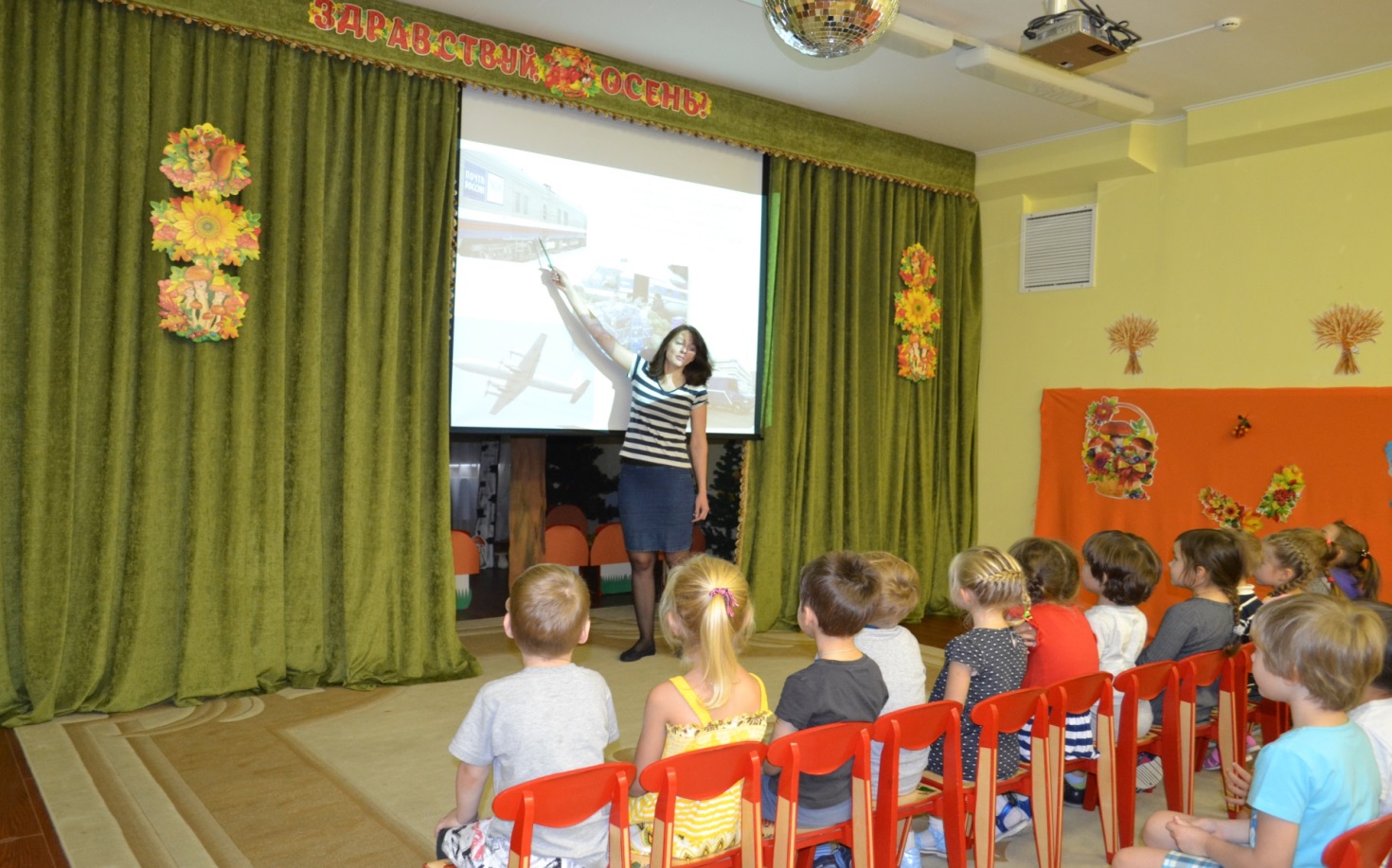 Дидактические игры.- «Почта»- «Отправь посылку»- «Отправь заказное письмо с уведомлением»- «Заполни и отправь бланк телеграммы»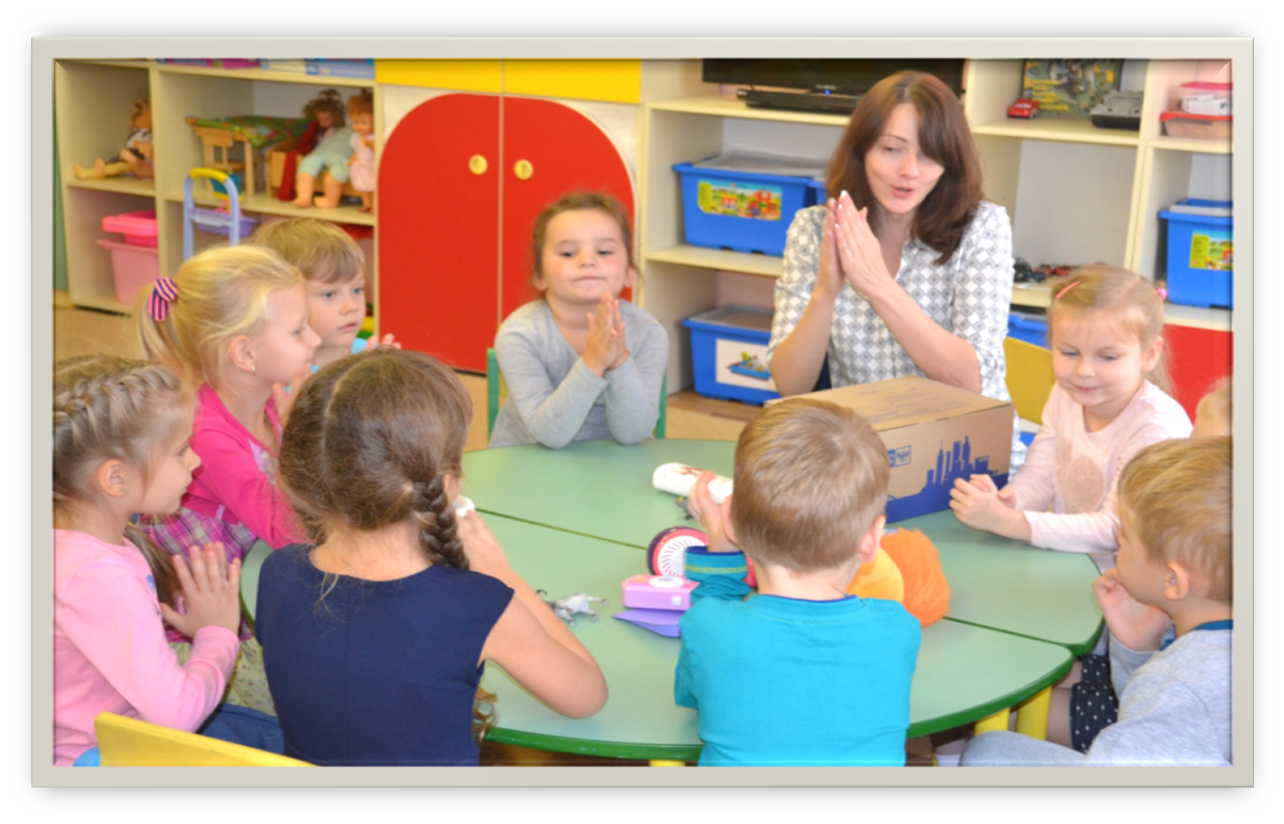 Просмотр мультфильмов - «Снеговик-почтовик»- «Каникулы в Простоквашино»- «Зима в Простоквашино»- «Почта пришла!»- «Почтовый ящик»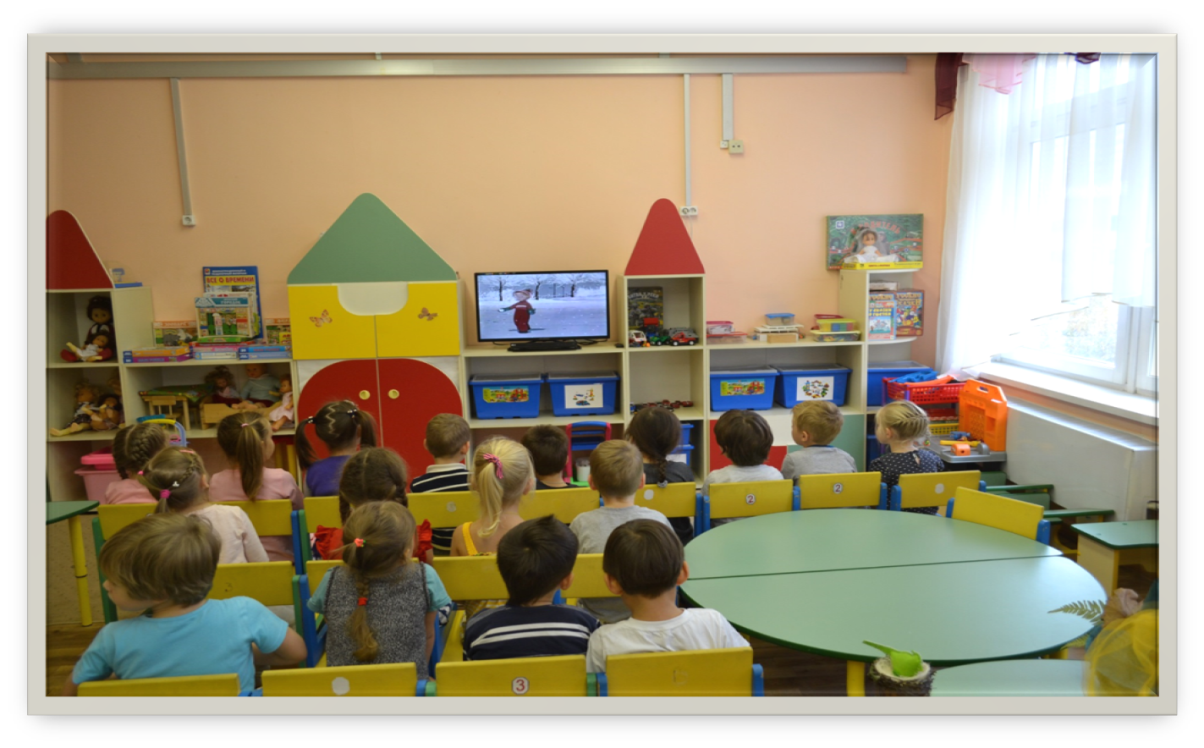 Непосредственно образовательная деятельность.- Изготовление посылки для Дяди Федора.- Поздравительные открытки для Деда Мороза.- Рисование почтальона.- Ознакомление с окружающим «Что мы знаем о почте»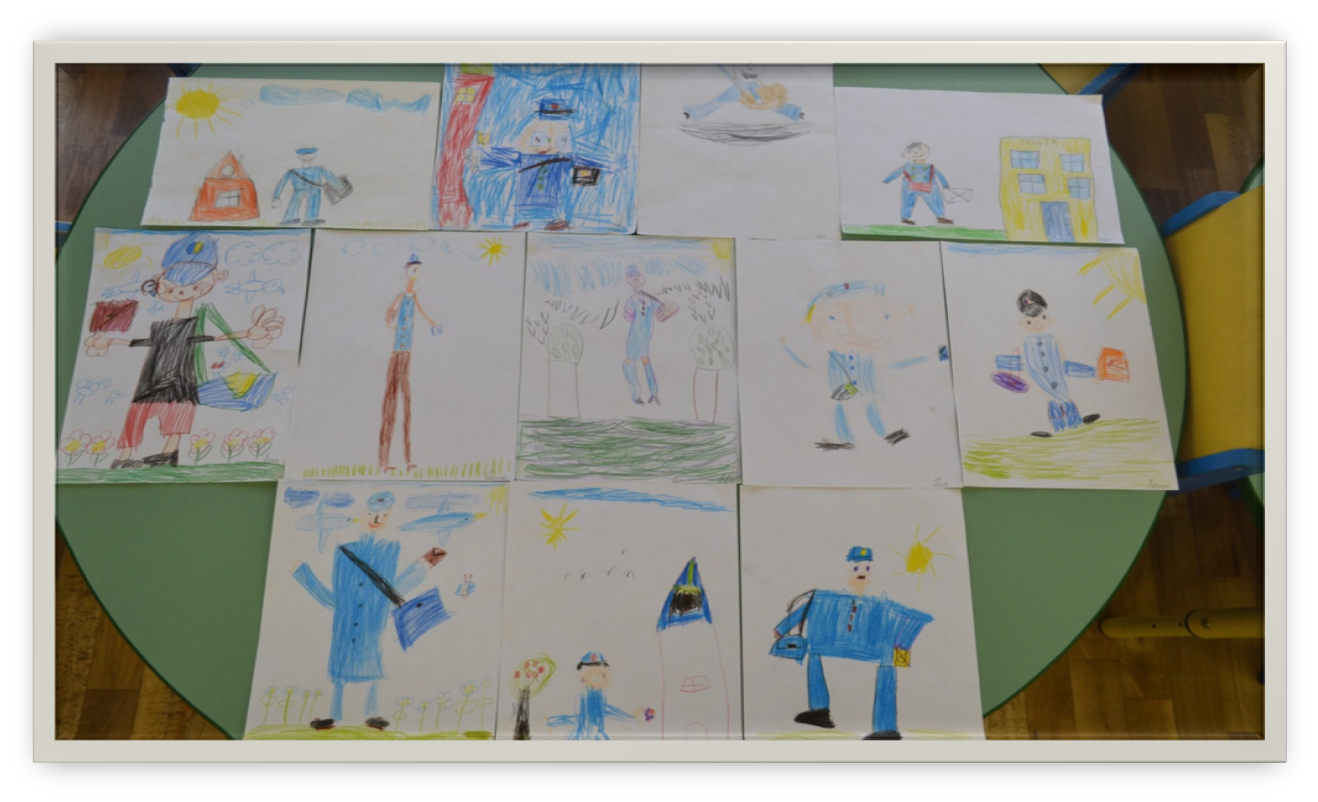 Экскурсия на почту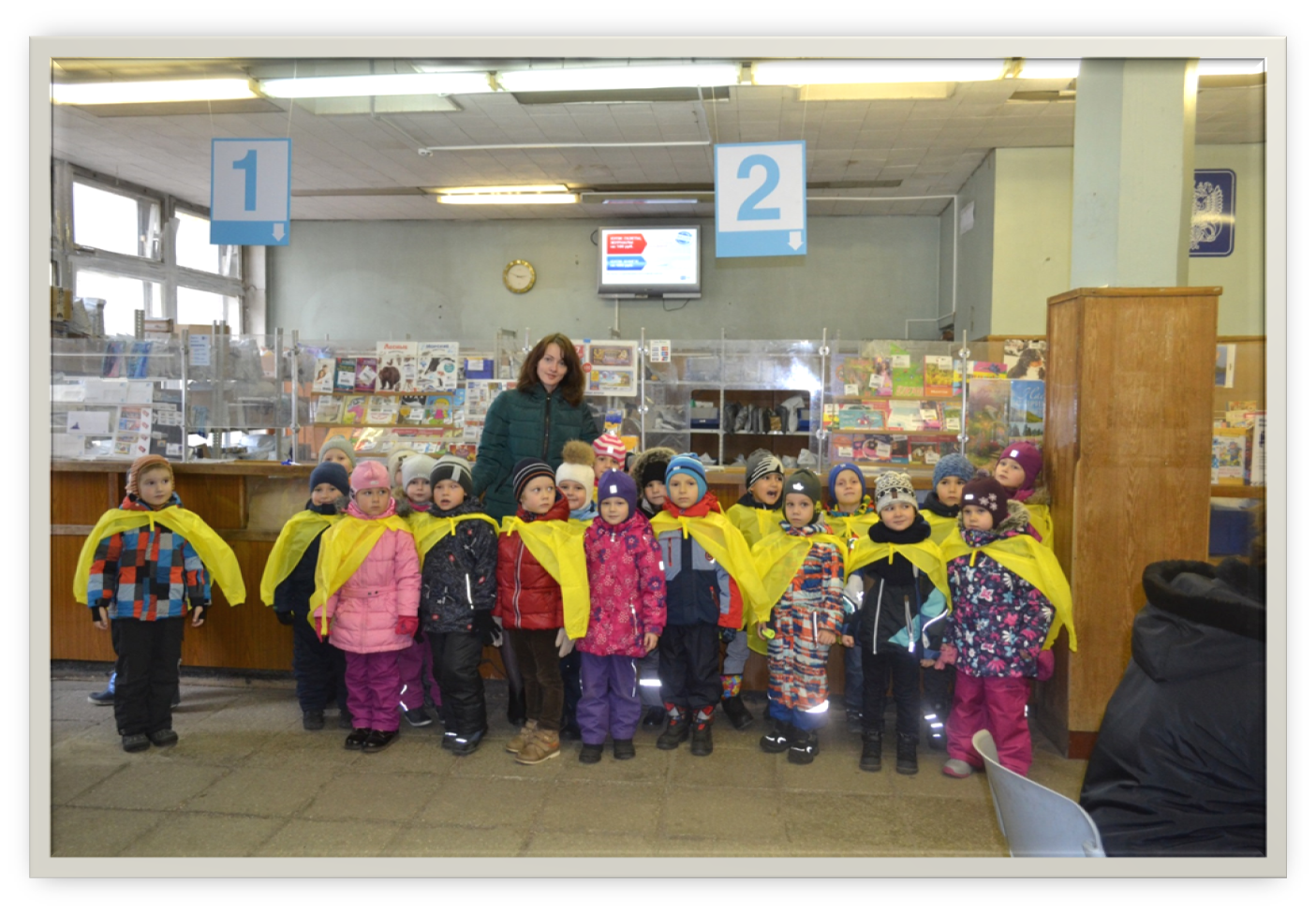 Оформление почтового отделения в группе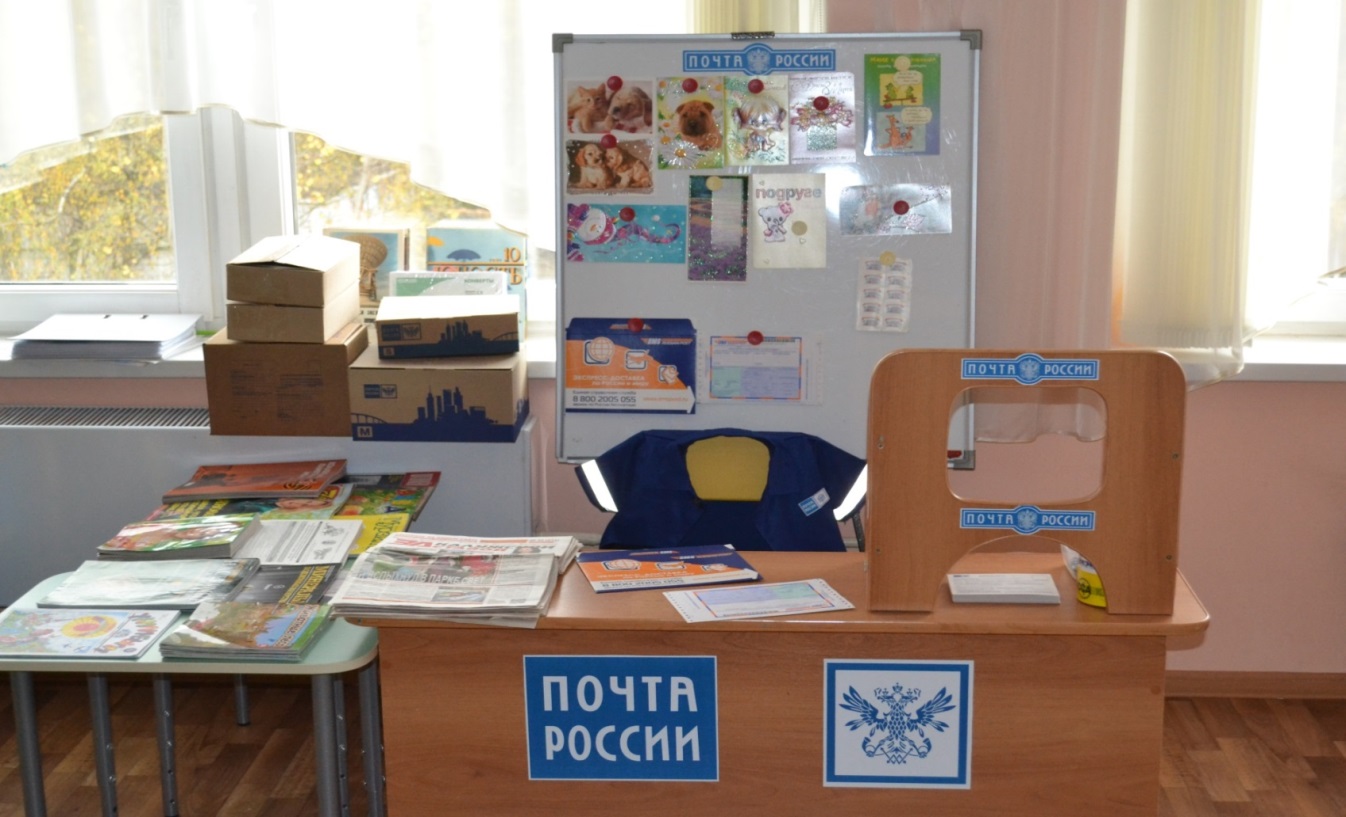 Взаимодействие родителями:- Насыщение уголка журналами, газетами, открытками- Предложить родителям с детьми посетить почту (для получения или отправки посылки, письма, выписка журналов).- Написание поздравительного письма с днем рождения Деда Мороза.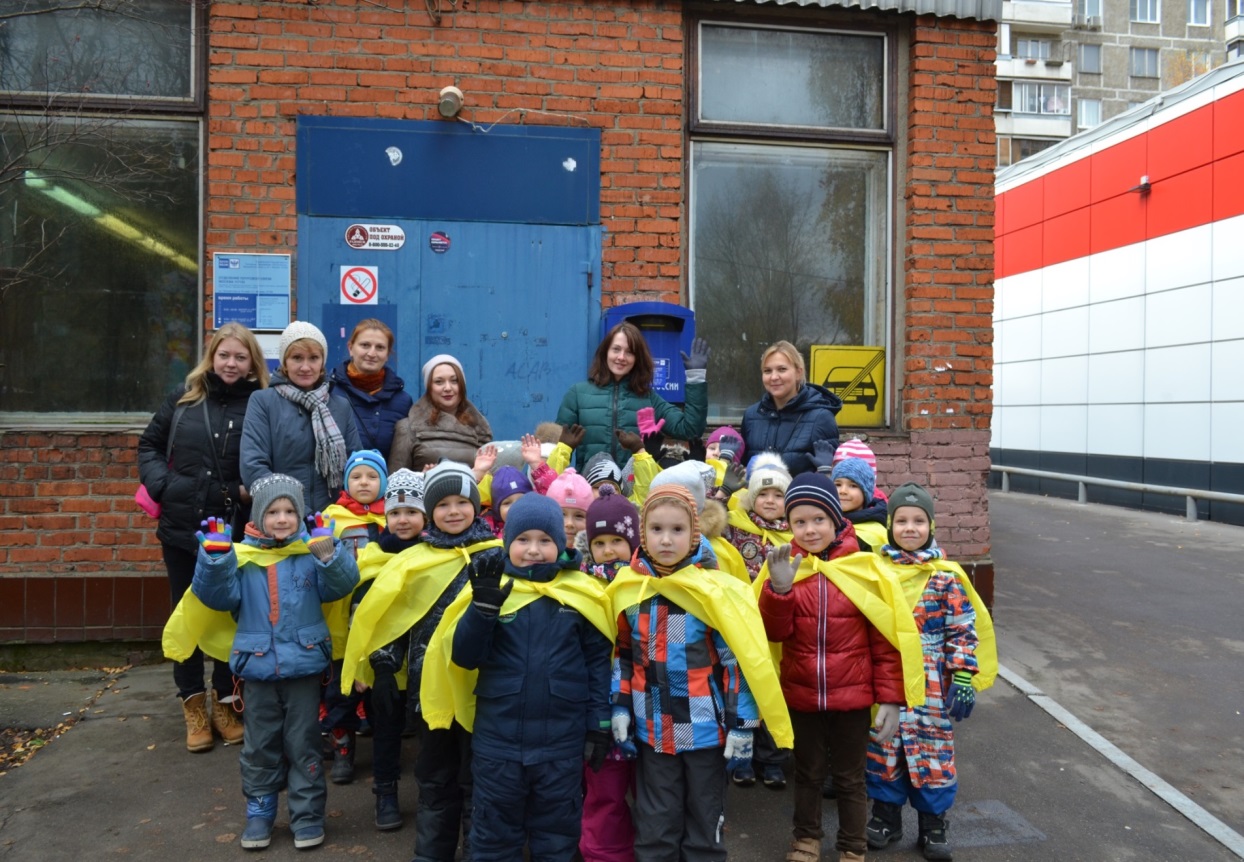 